Protokoll der Regionalversammlung Südbayern am 30.1.2023Zeit: 18.00 - 19.30 UhrOrt:  OnlineAnwesend: 7 Personen, davon GwG-Vorstand Lena Staudigl und 4 GwG Regionenratsmitglieder: Heinke Deloch, Rosamaria Jell, Meike Klug, Markus Wolf, sowie 2 weitere Mitglieder der Region Südbayern.TOPsVorstellung der Anwesenden
Bekanntgabe des Rücktritts des GwG-Regionenrats (Heinke Deloch, Rosamaria Jell, Meike Klug, Markus Wolf) zum 30.1.2023. Die Region Südbayern wird auf der Delegiertenkonferenz im März 2023 noch von Markus Wolf vertreten.
Die GwG-Geschäftsstelle wird die Aufstellung eines neuen Regionenrats zum Herbst 2023 initiieren.
Lena Staudigl berichtet über die GwGVeränderungen in der GeschäftsstelleAktivitäten im Jahr 2022 und anstehende Aktivitäten im Jahr 2023
Heinke Deloch berichtet über die Region SüdbayernDer für April 2022 geplante Workshop zum Thema "Unsere Vorgehensweise in den RAGs" fand aufgrund von fehlenden Anmeldungen nicht statt.Changes-Treffen im Online-Format fanden im Jahr 2022 insgesamt vier Mal statt.
Bekanntgabe der Termine für den GwG-Kongress 2023 und des ECC-Fachtages 2023
Bruck, 30.2.2023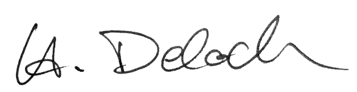 